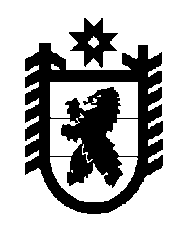 Российская Федерация Республика Карелия    РАСПОРЯЖЕНИЕГЛАВЫ РЕСПУБЛИКИ КАРЕЛИЯ1. Утвердить прилагаемую структуру Министерства здравоохра-            нения Республики Карелия.	2. Признать утратившими силу распоряжения Главы Республики Карелия:от 28 июля 2016 года  № 320-р;от 18 ноября 2016 года № 478-р;от 19 декабря 2016 года № 517-р.Временно исполняющий обязанности
Главы Республики Карелия                                                  А.О. Парфенчиковг. Петрозаводск17 июля 2017 года№ 324-рСтруктура Министерства здравоохранения Республики Карелия МинистрПервый заместитель МинистраЗаместитель МинистраЗаместитель МинистраКонсультантОтдел государственного и ведомственного контроля в области здравоохранения Управление правового, кадрового обеспечения и организации работыПравовой отдел Отдел государственной службы, кадров и мобилизационной подготовкиУправление информационного, ресурсного и лекарственного обеспечения Отдел организации ресурсного и лекарственного обеспеченияОтдел стратегического анализа, технического развития и защиты информации Управление организации медицинской помощи Отдел организации медицинской помощи и реализации территориальной программы государственных гарантий бесплатной медицинской помощи Отдел организации медицинской помощи женщинам и детямФинансово-экономическое управление Отдел экономики и перспективного планирования Отдел управления финансами Предельная численность – 57* единиц. _______________________________________________________________*  За счет субвенций из федерального бюджета – 2 единицы.Утверждена распоряжениемГлавы Республики Карелия от 17 июля 2017 года № 324-р